Robofest 2022 Game “OceanBots”               Piling Zone TemplatesCut on the dotted lines, leaving 2 templates 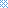 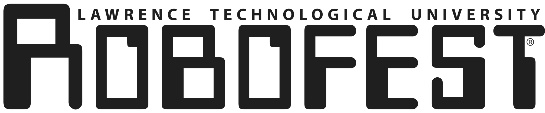 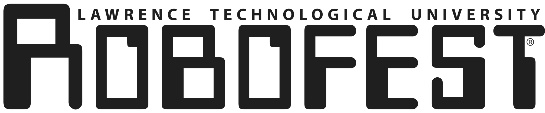 